ПРИЛОЖЕНИЕ 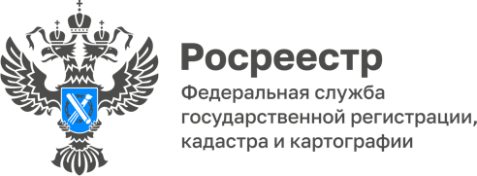 20.06.2023ПРЕСС-РЕЛИЗУправление Росреестра по Удмуртии: что делать с предостережением госземинспектора?
В рамках традиционной рубрики «Вопрос-ответ» Управление Росреестра по Удмуртской Республике публикует материалы, разъясняющие актуальные вопросы в сфере земли и недвижимости. Сегодня расскажем о принимаемых государственными земельными инспекторами Удмуртской Республики  профилактических мерах в целях недопущения нарушений земельного законодательства. На сегодняшний день одним из основных инструментов профилактики является предостережение. Объявляется юридическому лицу, индивидуальному предпринимателю или гражданину в случае наличия сведений о готовящихся нарушениях, которые не являются основанием для проведения внеплановой проверки. Такие данные могут быть получены в ходе контрольных (надзорных) мероприятий без взаимодействия, например, из поступивших обращений или из средств массовой информации. Государственный земельный инспектор направляет предостережение не позднее 30 дней со дня получения таких сведений.Предостережение содержит указание на соответствующие обязательные требования, предусматривающий их нормативный правовой акт, информацию о том, какие конкретно действия (бездействие) контролируемого лица могут привести или приводят к нарушению обязательных требований, а также предложение о принятии необходимых профилактических мер.«Получив предостережение, правообладателям рекомендуется исполнить требования документа и привести земельный участок в надлежащее состояние. При этом не забывая уведомить госземинспектора о принятии мер в установленный срок. Либо же  в случае несогласия  контролируемое лицо вправе подать возражение в отношении указанного предостережения в Управление Росреестра по Удмуртской Республике», - пояснил начальник отдела государственного земельного надзора Андрей Булдаков.Управление Росреестра по Удмуртской Республике осуществляет учет объявленных предостережений о недопустимости нарушения обязательных требований и использует соответствующие данные для проведения иных профилактических мероприятий и контрольных (надзорных) мероприятий.Жителям Удмуртии в 2023 году госземинспекторами объявлено более 1000 предостережений. Управление Росреестра по Удмуртской Республике рекомендует правообладателям, получившим такие предостережения, принять меры по обеспечению соблюдения обязательных требований земельного законодательства.Контакты для СМИПресс-служба Управления Росреестра по Удмуртской Республике:8 (3412)78-63-56pressa@r18.rosreestr.ruhttps://rosreestr.gov.ruhttps://vk.com/rosreestr_18г.Ижевск, ул. М. Горького, 56.